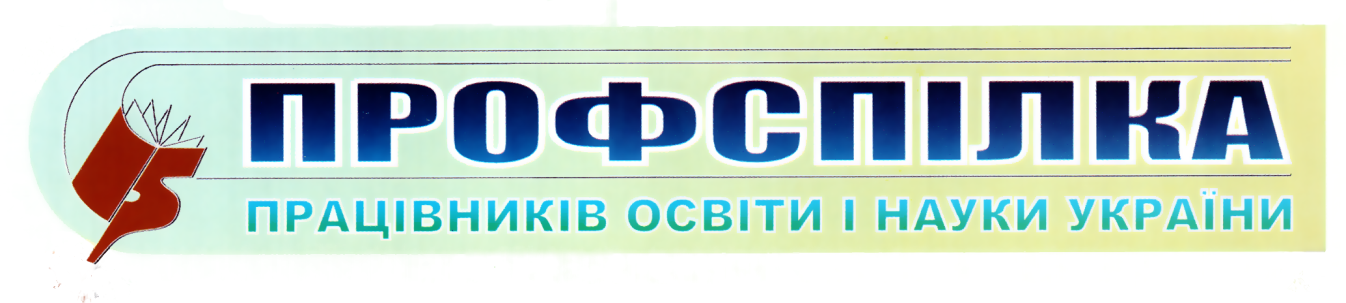 Одеська обласна організація№ 3Січень    2022 р.ДЕРЖБЮДЖЕТ 2022: освіта.Прожитковий мінімум на 2022 рікДержбюджет 2022: освіта           У Державному бюджеті на 2022 рік Міністерству освіти і науки України передбачено видатки обсягом 153,7 млрд грн, що на 14,4 млрд грн більше, ніж у 2021 році.         З 1 січня 2022 року передбачено збільшення академічних стипендій у закладах професійної, фахової передвищої та вищої освіти. А також уперше буде надано субвенцію на забезпечення пожежної безпеки в школах у розмірі 1,50 млрд грн Загалом на субвенції для розвитку освіти передбачено 112,9 млрд грн (103,7 млрд грн у 2021-му).       У 2022 році  виділено такі субвенції:- Освітня субвенція з державного бюджету місцевим бюджетам запланована у розмірі 108 млрд грн;- на розвиток НУШ – 1,57 млрд грн;- на реалізацію програми "Спроможна школа для кращих результатів" – 1 млрд грн;- на надання державної підтримки особам з ООП – 0,50 млрд грн;- на створення НПЦ професійної освіти – 0,25 млрд грн;- на забезпечення пожежної безпеки у школах – 1,50 млрд грн.- на допомогу сім'ям з дітьми, малозабезпеченим сім'ям, інвалідам з дитинства і дітям-інвалідам, виплату тимчасової допомоги дітям та допомоги на догляд за інвалідом І чи ІІ груп – 66 млрд грн.- на житлові субсидії населенню у державному бюджеті на наступний рік закладено 38,4 млрд грн.Державні видатки:Підготовку кадрів закладами вищої, фахової передвищої освіти 40,9 млрд грн, Зокрема, передбачено кошти для: - підготовки кадрів закладами вищої та фахової передвищої освіти – 27,8 млрд грн;-виплат академічних стипендій – 5,14 млрд грн;- забезпечення діяльності Національного фонду досліджень, грантової підтримки наукових досліджень і науково-технічних (експериментальних) досліджень – 0,83 млрд грн;- фонду розвитку закладів фахової передвищої та вищої освіти – 0,25 млрд грн.Державний бюджет на 2022 рік для бюджетів територіальних громад передбачає:         В рамках виконання Меморандуму про взаєморозуміння щодо врегулювання проблемних питань у сфері постачання теплової енергії та постачання гарячої води в опалювальному періоді 2021/2022 рр.:11 млрд грн – завдяки збільшенню на 2022 рік до 64% частки ПДФО, що зараховується до загального фонду відповідних бюджетів місцевого самоврядування за рахунок зменшення доходів загального фонду державного бюджету від цього податку;Субвенції:1,4 млрд грн - на реалізацію програми «Нова українська школа» (обсяг фінансування зберігається на рівні 2021 року)1,4 млрд грн - «Спроможна школа для кращих результатів» (на 300 млн грн або на 30% більше, ніж у 2021 році)504 млн грн - на надання підтримки особам з особливими освітніми потребами (обсяг фінансування зберігається на рівні 2021 року);250 млн грн - на створення центрів профтехосвіти (на 100 млн грн  або на 67% більше, ніж у 2021 році)1,8 млрд грн -  на збереження пам'яток культурної спадщини.Нові субвенції:1,5 млрд грн  - на реалізацію реформи шкільного харчування1,5 млрд грн - на пожежну безпеку         Найбільшу увагу у фінансуванні приділено питанням соціального напряму. Зокрема, у сфері охорони здоров'я 157,3 млрд грн передбачено на реалізацію програми державних гарантій медичного обслуговування населення, 4,3 млрд грн – на бюджетну програму «Громадське здоров'я та заходи боротьби з епідеміями», 2,6 млрд грн – на проведення вакцинації населення від COVID-19.         Прожитковий мінімум на 2022 рік   Прожитковий мінімум – це показник, який використовується для розрахунку різних соцвиплат та в нарахуванні податку на доходи фізичних осіб.          Прожитковий мінімум з 1 січня 2022 у Законі про держбюджет на 2022 рік закладено наступні розміри прожиткового мінімуму:        Економічно «прожитковий» мінімум наразі втратив той сенс, який закладений у цей термін. Він уже давно не «прожитковий». Це просто умовнацифра, до якої прив’язаний розрахунок різних соціальних виплат, пільг, суми єдиного податку (1 група). Як виявилося, ще й прив’язку мають оклади суддів, прокурорів, тому їх дещо планують у 2022 обмежити шляхом введення особливих прожиткових мінімумів, які дещо менші за звичайний.   Прожитковий мінімум: визначення    Часто бухгалтери-початківці та особи далекі від бухгалтерії плутають прожитковий мінімум та мінімальну зарплату – це зовсім різне.      Так, з 1 січня 2022 року мінімальна зарплата становитиме 6500 грн, що суттєво більше цифри прожиткового мінімуму для працездатної особи, з 1 жовтня  – 6700 грн.; в погодинному  розмірі: з 1 січня – 39,26 грн,  1 жовтня – 40,46грн.         Мінімальна пенсія становить:- з 1 січня 2022 року –   1934 гривень;- з 1 липня 2022 року –  2027 гривні;- з 1 грудня 2022 року – 2093 гривні      Знаведеної вище таблиці бачимо, що існує не один прожитковий мінімум, а декілька. Кожнен з них використовується для власних цілей. Найбільш важливим для бухгалтера звичайного підприємства є прожитковий мінімум для працездатних осіб 2022, так як він:-  використовується при індексації зарплати. Зарплата індексується лише в межах прожиткового мінімуму; - в оподаткуванні, зокрема для розрахунку податку на доходи фізичних осіб (ПДФО). На базі його значення на 1 січня розраховується податкова соціальна пільга (ПСП) та гранична сума доходу, яка дає право на застосування ПСП; - через розмір ПСП впливає на розміри сум при кваліфікації адміністративних або кримінальних правопорушень. Дані розміри прив’язані до так званого неоподатковуваного мінімуму. Однак, для таких цілей він береться не 17 грн (як звичайно), а на рівні ПСП для відповідного року (п. 5 підрозд. 1 Перехідних положень ПКУ).        Щодо інших прожиткових мінімумів, то їх використання наступне: “дитячі” прожиткові мінімуми – для розрахунку соцвиплат на підтримку малозабезпечених сімей, розрахунку аліментів для дітей відповідного віку; прожитковий мінімум для непрацездатних осіб 2022 – для розрахунку пенсій; загальний прожитковий мінімум – використовується тільки для статистики. Для бухгалтера є взагалі “зайвою” цифрою.      У зв’язку зі збільшенням прожиткових мінімумів змінився розмір державних соціальних допомог.Державна соціальна допомога особам з інвалідністю з дитинства та дітям з інвалідністю Підготувала завідувач відділу соціально-економічного захиступрацівників Подгорець В.В.067 654 42 35Період 2022 р.Січень-червеньЛипень-листопадГрудень  Працездатні особи248126002684Діти віком до 6 років210022012272Діти  6–18 років261827442833Особи, які втратилипрацездатність193420272093Загальний показник239325082589Окрім наведених у Законі про держбюджет 2022 з’явилися ще особливі прожиткові мінімуми для розрахунку окладів: -працездатних осіб, який застосовується для визначення базового розміру посадового окладу судді: з 1 січня 2022 року – 2102 гривні;-працездатних осіб, який застосовується для визначення посадових окладів працівникам інших державних органів, оплата праці яких регулюється спеціальними законами: з 1 січня 2022 року –  2102 гривні;-працездатних осіб, який застосовується для визначення посадового окладу прокурора окружної прокуратури: з 1 січня 2022 –  1600 гривень;Окрім наведених у Законі про держбюджет 2022 з’явилися ще особливі прожиткові мінімуми для розрахунку окладів: -працездатних осіб, який застосовується для визначення базового розміру посадового окладу судді: з 1 січня 2022 року – 2102 гривні;-працездатних осіб, який застосовується для визначення посадових окладів працівникам інших державних органів, оплата праці яких регулюється спеціальними законами: з 1 січня 2022 року –  2102 гривні;-працездатних осіб, який застосовується для визначення посадового окладу прокурора окружної прокуратури: з 1 січня 2022 –  1600 гривень;Окрім наведених у Законі про держбюджет 2022 з’явилися ще особливі прожиткові мінімуми для розрахунку окладів: -працездатних осіб, який застосовується для визначення базового розміру посадового окладу судді: з 1 січня 2022 року – 2102 гривні;-працездатних осіб, який застосовується для визначення посадових окладів працівникам інших державних органів, оплата праці яких регулюється спеціальними законами: з 1 січня 2022 року –  2102 гривні;-працездатних осіб, який застосовується для визначення посадового окладу прокурора окружної прокуратури: з 1 січня 2022 –  1600 гривень;Окрім наведених у Законі про держбюджет 2022 з’явилися ще особливі прожиткові мінімуми для розрахунку окладів: -працездатних осіб, який застосовується для визначення базового розміру посадового окладу судді: з 1 січня 2022 року – 2102 гривні;-працездатних осіб, який застосовується для визначення посадових окладів працівникам інших державних органів, оплата праці яких регулюється спеціальними законами: з 1 січня 2022 року –  2102 гривні;-працездатних осіб, який застосовується для визначення посадового окладу прокурора окружної прокуратури: з 1 січня 2022 –  1600 гривень;                                                               2022 рік                                                               2022 рік                                                               2022 рік                                                               2022 рікГрнГрнГрнДопомога у зв’язку з вагітністю та пологамиз січняз липняз грудня620,25650,00671,00Допомога при народженні дитиниДопомога при народженні дитиниДопомога при народженні дитиниДопомога при народженні дитини41280,0041280,0041280,00Одноразова виплата10320,0010320,0010320,00Щомісячна виплата (36 місяців)860,00860,00860,00Допомога особі, яка доглядає за хворою дитиноюДопомога особі, яка доглядає за хворою дитиноюДопомога особі, яка доглядає за хворою дитиноюДопомога особі, яка доглядає за хворою дитиноюНа дітей віком:з січняз липняз груднядо 6 років4200,004402,004544,00від 6 до 18 років5236,005488,005666,00Допомога на дітей одиноким матерямДопомога на дітей одиноким матерямДопомога на дітей одиноким матерямДопомога на дітей одиноким матерямНа дітей віком:максимальниймаксимальниймаксимальнийдо 6 років2100,002201,002272,00максимальниймаксимальниймаксимальнийвід 6 до 18 років2618,002744,002833,00максимальниймаксимальниймаксимальнийвід 18 до 23 років2481,002600,002684,00Допомога на дітей, над якими встановлено опіку чи піклуванняДопомога на дітей, над якими встановлено опіку чи піклуванняДопомога на дітей, над якими встановлено опіку чи піклуванняДопомога на дітей, над якими встановлено опіку чи піклуванняНа дітей віком:максимальниймаксимальниймаксимальнийдо 6 років5250,005502,505680,00до 6 років для дітей з інвалідністю7350,007703,507952,00від 6 до 18 років6545,006860,007082,50від 6 до 18 років для дітей з інвалідністю9163,009604,009915,50Тимчасова державна допомога дітям, батьки яких ухиляються від сплати аліментівТимчасова державна допомога дітям, батьки яких ухиляються від сплати аліментівТимчасова державна допомога дітям, батьки яких ухиляються від сплати аліментівТимчасова державна допомога дітям, батьки яких ухиляються від сплати аліментівДіти віком:максимальниймаксимальниймаксимальнийдо 6 років1050,001100,501136,00максимальниймаксимальниймаксимальнийвід 6 до 18 років1309,001372,001416,50Державна соціальна допомога на дітей-сиріт та дітей, позбавлених батьківського піклуванняДержавна соціальна допомога на дітей-сиріт та дітей, позбавлених батьківського піклуванняДержавна соціальна допомога на дітей-сиріт та дітей, позбавлених батьківського піклуванняДержавна соціальна допомога на дітей-сиріт та дітей, позбавлених батьківського піклуванняНа дітей віком:максимальниймаксимальниймаксимальнийдо 6 років5250,005502,505680,00від 6 до 18 років6545,006860,007082,50 від 18 до 23 років6202,506500,006710,00Дитина з інвалідністю до 6 років7350,07703,507952,00Дитина з інвалідністю від 6 до 18 років9163,009604,009915,50Дитина з інвалідністю 18 до 23 років8683,509100,009394,00Щомісячна грошова допомога особі, яка проживає разом з особою з інвалідністю І чи ІІ групи внаслідок психічного розладу, яка за висновком лікарської комісії медичного закладу потребує постійного стороннього догляду, на догляд за неюЩомісячна грошова допомога особі, яка проживає разом з особою з інвалідністю І чи ІІ групи внаслідок психічного розладу, яка за висновком лікарської комісії медичного закладу потребує постійного стороннього догляду, на догляд за неюЩомісячна грошова допомога особі, яка проживає разом з особою з інвалідністю І чи ІІ групи внаслідок психічного розладу, яка за висновком лікарської комісії медичного закладу потребує постійного стороннього догляду, на догляд за неюЩомісячна грошова допомога особі, яка проживає разом з особою з інвалідністю І чи ІІ групи внаслідок психічного розладу, яка за висновком лікарської комісії медичного закладу потребує постійного стороннього догляду, на догляд за неюПрожитковий мінімум на одну особу в розрахунку на місяць2393,002508,002589,00Державна соціальна допомога малозабезпеченим сім’ямДержавна соціальна допомога малозабезпеченим сім’ямДержавна соціальна допомога малозабезпеченим сім’ямДержавна соціальна допомога малозабезпеченим сім’ямдля працездатних осіб (45% прож. мінімуму для прац.осіб)1116,451170,001207,80для осіб, які втратили працездатність та осіб з інвалідністю (100%)1934,002027,002093,00для дітей (130%) віком:до 6 років2730,002861,302953,60від 6 до 18 років3403,403567,203682,90від 18 до 23 років (за умови навчання)3225,303380,003489,20Одноразова матеріальна допомога особі, яка постраждала від торгівлі людьмиОдноразова матеріальна допомога особі, яка постраждала від торгівлі людьмиОдноразова матеріальна допомога особі, яка постраждала від торгівлі людьмиОдноразова матеріальна допомога особі, яка постраждала від торгівлі людьмипрацездатна особа7443,007800,008052,00особа, яка втратила працездатність та особа з інвалідністю5802,006081,006279,00діти віком до 6 років6300,006603,006816,00діти віком від 6 до 18 років7854,008232,008499,00Допомога при усиновленні дитиниДопомога при усиновленні дитиниДопомога при усиновленні дитиниДопомога при усиновленні дитини41280,0041280,0041280,00Одноразова виплата10320,0010320,0010320,00Щомісячна виплата (36 місяців)860,00860,00860,00особам з інвалідністю з дитинства І групи підгрупи А з надбавкою на догляд6589,806906,907131,10особам з інвалідністю з дитинства І групи підгрупи Б з надбавкою на догляд3868,004054,004186,00особам з інвалідністю з дитинства ІІ групи1934,002027,002093,00особам з інвалідністю з дитинства ІІ групи, одиноким, які за висновком МСЕК потребують постійного стороннього догляду, з надбавкою на догляд2997,703141,853244,15особам з інвалідністю з дитинства ІІІ групи1934,002027,002093,00особам з інвалідністю з дитинства ІІІ групи, які за висновком МСЕК потребують постійного стороннього догляду, з надбавкою на догляд2610,902736,452825,55на дітей з інвалідністю до 18 років1934,002027,002093,00на дітей з інвалідністю підгрупи А віком до 6 років знадбавкою на догляд5553,805820,906009,10на дітей з інвалідністю віком до 6 років з надбавкоюна догляд2403,802519,402600,10на дітей з інвалідністю підгрупи А віком від 6 років до 18 років з надбавкою на догляд6589,806906,907131,10на дітей з інвалідністю віком від 6 років до 18 років з надбавкою на догляд2662,802790,902881,60на дітей з інвалідністю підгрупи А віком до 6 років внаслідок ВНП з надбавкою на догляд8330,708731,359013,65на дітей з інвалідністю підгрупи А віком від 6 до 18 років внаслідок ВНП з надбавкою на догляд9884,7010360,3510696,65на дітей з інвалідністю до 18 років, захворювання яких пов’язано з Чорнобильською катастрофою2030,702128,352197,65на дітей з інвалідністю підгрупи А, захворювання яких пов’язано з ЧАЕС, до 6 років з надбавкою на догляд6230,706530,356741,65на дітей з інвалідністю, захворювання яких пов’язано з ЧАЕС, до 6 років з надбавкою на догляд3080,703228,853333,65на дітей з інвалідністю підгрупи А, захворювання яких пов’язано з ЧАЕС, до 6 років з надбавкою на догляд4738,954966,205180,70на дітей з інвалідністю підгрупи А, захворювання яких пов’язано з ЧАЕС, від 6 років до 18 з надбавкою на догляд7266,707616,357863,65на дітей з інвалідністю, захворювання яких пов’язано з ЧАЕС, від 6 років до 18 з надбавкою на догляд3339,703500,353614,15